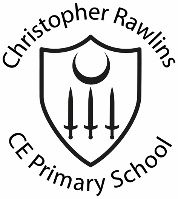 Job description: School Business Manager Job detailsPost:	School Business Manager 30 hours per week, term time + 3 days during school holidays Salary: 	Grade 10, spine points 27-30, £33,820 full time equivalent (actual pro-rata salary £23,456 per annum)Contract type:	Permanent.  Reporting to: 	HeadteacherMain purposeTo manage the operation and delivery of administrative and financial services within the school, including the planning, development and monitoring of these servicesTo lead on all aspects of Health and Safety across the school siteTo manage school premises and facilities, including co-ordinating and monitoring the work of contractors To manage office and premises staffTo work alongside the school’s Senior Leadership Team to advise on finance, administration and premises issues Strategic LeadershipUnder the direction of the headteacher, lead on all financial matters in school, to ensure the school’s successful financial performance and to ensure financial decisions are clearly linked to the school’s strategic goalsUnder the direction of the headteacher, lead on all matters relating to staffing, premises, compliance, marketing and administration, and health and safetyTake all decisions in line with the vision and values of the school, and encourage others to do the sameMonitor developments in technology and consider how it can be used to enhance the school’s business processes, teaching and learning, and staff wellbeingFinanceIn partnership with the headteacher, manage the school’s budget and ensure it is balanced, realistic, and represents an effective use of public fundsSubmit the budget to the governing board, and attend where required Finance, Premises and Personnel Governor sub-committeesMonitor the budget all year round, advising the headteacher and governing board where revisions or changes are neededForecast future years’ budgets, based on the school’s estimated funding and trends in expenditure, to enable the headteacher to make strategic, long-term decisionsComply with financial reporting requirements and submit statutory returnsOversee school bank accounts on a day-to-day basis, ensuring money is banked, invoices are paid promptly, money owed is collected, and clear records are keptDevelop and implement the school’s fundraising and income generation strategy, choosing fundraising priorities in line with the school improvement planFind and apply for grantsLead on procurement processes, managing tenders where appropriate, conducting due diligence, benchmarking and evaluating suppliers, negotiating deals and ensuring value for moneyBe responsible for the effective management of financial administration procedures, including responsibility for compliance with local regulations, procedures and Multi Academy Trust requirementsMonitor the financial effects of appointments of teaching and support staff and other staffing matters, such as maternity leave or the use of supply teachersOversee income generation including lease and letting arrangementsOversee insurance arrangementsBe responsible for daily management of the school financial systemProcess requisitions, place orders, record deliveries and deal with invoicesBe responsible for the monthly reconciliation of Bank StatementsManage service contractsManage school licences, subscriptions and insurancesAs Health and Safety Officer, be responsible for the management of Health and Safety across the school siteStaffing and PersonnelBe responsible for payroll for all staffBe responsible for general personnel matters e.g. safeguarding and recruitment checks, recruitment campaigns, in accordance with employment lawProcess expenses, overtime, sickness and maternity procedures, redundancy and other matters of dismissalMaintain confidential staff recordsEnsure effective line management, performance management and professional development for all admin staffBe responsible for an up-to-date and efficient data base of all personnel detailsAdvise on HR issues within school and liaise with the external HR providerEnsure completion and return of staff absence formsPrepare all documents relating to staff employment Line manage support staff, including office staff, site and premises staff and centrally-contracted cleanersRepresent staff at relevant meetings as appropriate Undertake recruitment, induction, appraisal, training and mentoring of other staff alongside the Headteacher AdministrationAdvise and help staff in all matters relating to non-teaching, school issuesDeal with all insurance claims, including staff absence InsuranceDeal with visitors and telephone calls at main reception, when requiredFacilitiesBe responsible for the supervision of the site and the maintenance and security of the buildings (including ICT)Co-ordinate all cleaning, decorating and building work, in order to ensure the smooth functioning of the schoolOrganise and implement, with the Headteacher, an annual programme of maintenance and decorationOversee routine inspections of the buildings, fixtures, fittings, furniture, premises and grounds to assess the need for minor works or repairs, supporting the site manager to maintain records and produce reports as requiredEnsure that the school’s repairs and maintenance work, including contractual arrangements for statutory testing and servicing are achieved efficiently within the annual budgetary allocationsMonitor and review all relevant contracts (e.g. cleaning, grounds maintenance, window cleaning, fire extinguishers, security, refuse collection, etc.) to ensure that value for money is obtainedCompliance Manage the school’s compliance with statutory obligations, and advise others on the relevant legal, regulatory and ethical requirementsTrack all non-curriculum school policies and ensure they are updated in accordance with the policy review scheduleOversee school data protection complianceHealth and safetyMonitor Health and Safety standards and procedures in liaison with the HeadteacherOversee the management of health and safety, risk management, business continuity, and staff wellbeingStay up to date and comply with relevant standards and legislation, including the Control of Substances Hazardous to Health (COSHH) RegulationsWith the headteacher and caretaker, supervise the maintenance of the school siteManage the school’s compliance with health and safety regulations, and put in place processes and procedures to ensure the safety of all in the schoolPerform regular security checks and similar risk assessmentsOrganise health and safety training for staff Continuing professional developmentIn conjunction with the head teacher, participate in performance management and improve practice through appropriate professional development and relevant training and development opportunities.Please not that this is illustrative of the general nature and level of responsibility of the work to be undertaken. The post holder will be expected to adopt a flexible attitude to the duties which may have to be varied, subject to the needs of the school and in keeping with the general profile of the post. This Job Description may be amended at any time following discussion between the Headteacher and member of staff.Person SpecificationCRITERIAQUALITIESQualifications and trainingGCSE or equivalent English and Maths; educated to A-Level or equivalentExcellent literacy, numeracy and IT skillsExperienceExperience of working in an office environment at a senior or managerial levelBook-keeping or finance experienceKnowledge and experience of managing Health and Safety, premises and personnelExperience of line managing other staff and ensuring accountability Knowledge and skills Knowledge of finance, health and safety, premises and personnel issues, preferably in a school environmentThe ability to maintain a welcoming, friendly environment in the school office at all times, even when under pressureUnderstanding of safeguarding policy and practiceThe ability to negotiate and appreciate the views of others whilst ensuring tasks delegated to others are completed to a consistently high standardThe ability to build relationships with school stakeholders at all levels: Senior Leadership Team, teachers, support staff, office staff, governors, parents and pupilsAbility to make decisions based on sound evidence and researchWillingness to take full ownership and accountability over areas of responsibility set out in the Job DescriptionAbility to look outwards and work with Business Manager colleagues in different partnership schools and schools within ODST to ensure systems, policies and procedures adopted reflect local and national best practicePersonal qualitiesExcellent interpersonal, organisational and communication skillsHighly organisedPays rigorous attention to correct procedures, presentation and detailAble to maintain strict confidentiality at all times.Highly developed interpersonal skillsFlexibleAble to use initiativeExcellent team playerAbility to work under pressure and meet deadlinesWilling to contribute to the wider life of the schoolCommitment to promoting the values of the school and getting the best outcomes for all pupilsCommitment to safeguarding and equalityExcellent interpersonal, organisational and communication skills